dotyczy postępowania na DOSTAWĘ SAMOCHODU OSOBOWEGO w POLICYJNEJ WERSJI NIEOZNAKOWANEJ (postępowanie 31/S/21):Wyjaśnienia i zmiana treści SWZ:Na podstawie art. 284 ust. 2 i 6 ustawy Prawo zamówień publicznych (Dz. U. z 2021, poz. 1129) Zamawiający udziela następujących wyjaśnień oraz na podstawie art. 286 ust. 1 w/w ustawy dokonuje zmiany treści SWZ:Pytanie:Zamawiający w załączniku numer 4, w § 7 punkt 12 wymaga: 12. Wykonawca zobowiązuje się do wykonywania przeglądów okresowych oraz usuwania wad w ramach gwarancji, o której mowa w ust. 3 pkt 1 – 3 powyżej, w autoryzowanych stacjach obsługi. Zamawiający wymaga wskazania przez Wykonawcę co najmniej jednej autoryzowanej stacji obsługi pojazdów na terenie województwa podlaskiego, w której wykonywane będą przeglądy okresowe oraz usuwane wady. Wykaz autoryzowanych stacji obsługi stanowi Załącznik nr 4 do Umowy. Wykonawca zobowiązany jest do zorganizowania na własny koszt transportu pojazdu do autoryzowanej stacji obsługi oraz po wykonanym przeglądzie lub naprawie – do miejsca użytkowania pojazdu. Zwracamy się z uprzejmą prośbą o rozważenie możliwości zmiany powyższych zapisów zgodnie z poniższą propozycją: 12 Wykonawca zobowiązuje się do wykonywania przeglądów okresowych oraz usuwania wad w ramach gwarancji, o której mowa w ust. 3 pkt 1 – 3 powyżej, w autoryzowanych stacjach obsługi. Zamawiający wymaga wskazania przez Wykonawcę co najmniej jednej autoryzowanej stacji obsługi pojazdów na terenie województwa podlaskiego, w której wykonywane będą przeglądy okresowe oraz usuwane wady. Wykaz autoryzowanych stacji obsługi stanowi Załącznik nr 4 do Umowy. Wykonawca zobowiązany jest do zorganizowania na własny koszt transportu pojazdu do autoryzowanej stacji w przypadku konieczności usunięcia wad w ramach gwarancji. Proponujemy rozwiązanie na zasadach na jakich funkcjonuje Assistance co umożliwi sprawne funkcjonowanie serwisu i/lub napraw gwarancyjnych bez konieczności niezasadnego angażowania dodatkowych podmiotów zewnętrznych bez możliwości rzetelnej kontroli nad pojazdami w trakcie ich transportu. Ponadto chcielibyśmy zwrócić uwagę, że brak możliwości realnej wyceny kosztów transportu może niekorzystnie wpłynąć na atrakcyjność oferty przez wkalkulowanie do ceny wysokich, bezpiecznych dla Wykonawcy kosztów transportu, które w rzeczywistości mogą okazać się niższe.Odpowiedź: § 7 ust. 12 projektu umowy – Załącznik nr 4 SWZ otrzymuje brzmienie:„12. Wykonawca zobowiązuje się do wykonywania przeglądów okresowych oraz usuwania wad                      w ramach gwarancji, o której mowa w ust. 3 pkt 1 – 3 powyżej, w autoryzowanych stacjach obsługi. Zamawiający wymaga wskazania przez Wykonawcę co najmniej jednej autoryzowanej stacji obsługi pojazdów na terenie województwa podlaskiego, w której wykonywane będą przeglądy okresowe oraz usuwane wady. Wykaz autoryzowanych stacji obsługi stanowi Załącznik nr 4 do Umowy. Wykonawca zobowiązany jest do zorganizowania na własny koszt transportu pojazdu do autoryzowanej stacji                 w przypadku konieczności usunięcia wad w ramach gwarancji”. Treść wyjaśnień i zmianę SWZ  należy uwzględnić w składanej ofercie.                 Sławomir WilczewskiWyk. w  1 egz. Białystok, dnia 07 października 2021 r.Białystok, dnia 07 października 2021 r.Białystok, dnia 07 października 2021 r.Białystok, dnia 07 października 2021 r.Białystok, dnia 07 października 2021 r.ZastępcaKomendanta Wojewódzkiego Policji w BiałymstokuFZ.2380.31.S.21.2021ZastępcaKomendanta Wojewódzkiego Policji w BiałymstokuFZ.2380.31.S.21.2021ZastępcaKomendanta Wojewódzkiego Policji w BiałymstokuFZ.2380.31.S.21.2021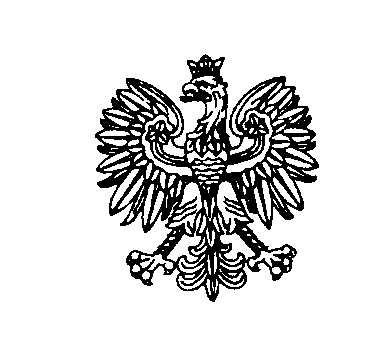 